                         Bendale BTI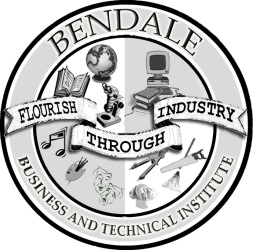             Late Start TuesdaysSeptember 5		 Staff MeetingSeptember 12		 PLTOctober 3		 Staff MeetingOctober 10 		 PLTNovember 14		 Staff MeetingNovember 21		PLTDecember 5		Staff MeetingDecember 12		PLTJanuary 9		Staff MeetingJanuary 16 		PLTFebruary 6		Staff MeetingFebruary 13 		PLTMarch 6 		Staff MeetingMarch 20 		PLTApril 3 		Staff MeetingApril 24 		PLTMay 1			Staff MeetingMay 8 			PLTJune 5 		Staff MeetingJune 12 		PLT